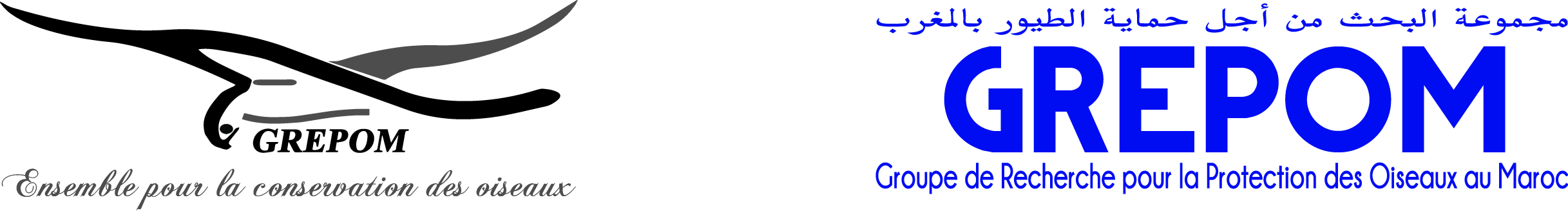 Rapport des activités du centre d’information écologiquede l’Oualidiapour le mois d’Avril 2019Le mois d’Avril 2019, a été marqué par Quatre types d’activité :Visites du centre par les groupes scolaires et les particuliers;Sortie écologique pour l’observation des oiseaux du marécage ;Suivi ornithologique des oiseaux d’eau des zones humides ;Encadrement de quatre stagiaires.  I/ Visites du centre Durant le mois d’Avril 2019,le centre d’information écologique Sidi Moussa Oualidia a connu la visite de 10 groupes scolaires de 358 élèves accompagnés de leurs enseignants ou des membres des associations venant de l’Oualidia, El Jadida, Salé et Marrakech. Le tableau ci-dessous résume ces visites de ces groupes :A / Les groupes scolairesTableau récapitulatif  des visites  (Groupe)Après la visite libre de l’expositionaffichéeau centreIdentifiantles valeurs patrimoniales écologiques, paysagères et socio-économiques de la zone humide de l’Oualidia, et l’exposition des photos des oiseaux (réalisées par Gérard schmitt), les élèves ainsi que leurs enseignants assistent à une présentation orale sur le complexe lagunaire Sidi Moussa Oualidia en général, et sur la lagune de l’Oualidia en particulier. Cette présentation s’articule sur :Inscription du complexe lagunaire  Sidi Moussa Oualidia dans la liste de RAMSAR ;Morphologie de la lagune de l’Oualidia ;Valeurs écologiques de la lagune :Les valeurs économiques de la lagune de l’Oualidia :Migration des oiseaux ;Relation entre la forme des becs des oiseaux et leur régime alimentaire.B/ Visites individuellesUne vingtaine de touristes marocains et étrangers en passage à Oualidia, ont visité le centre.II/ Sortie écologique :Encadrement de 6 sorties écologiques au marécage de l’Oualidia,  pour l’observation des oiseaux,  au profit de 144 écoliers. Le tableau ci-dessous résume ces sorties :Tableau récapitulatif des sorties écologiquesIII/ Suivi ornithologique des oiseaux d’eau :a/ Le suivi mensuel des oiseaux d’eau dans la lagune de l’Oualidia. b/ Le suivi des oiseaux d’eau dans le marécage semi artificiel (eaux de pluie et les eaux de la station d’épuration) dans le centre de l’Oualidia. VI/ Encadrement de quatre stagiaires :Il s’agit de quatre étudiants de  Khénifra, pour un stage de 2 mois au centre d’information écologique. La thématique choisie pour chaque étudiant est comme suit :Hamza AMRAOUI : Elaborer un programme de communication pour le centre.Chaimae AABA : Elaborer un Programme du terrain pour le centre.Wissal TAICH : Elaborer un programme de sensibilisation et de communication pour le centre.Safae KHALFI : Habillage du centre.							Oualidia ; le 19 Mai 2019									Abdelhak FAHMIDate de la visiteNom de l’établissement scolaireNombre des visiteurs (élèves ; étudiants…)Niveau scolaire du groupeNom(s) et profil(s) de l’ (des) accompagnateur(s)Motif de la visite01 Avril 2019(Matin)Ecole Nationale Forestière des Ingénieurs  SALE34Superieur03 ProfesseursTournée du Sud04 Avril 2019MatinCollège ANATOLE France Casablanca22CM201 enseignantVisite pédagogique04 Avril 2019Apres MidiCollège ANATOLE France Casablanca24CM201 enseignantVisite pédagogique08 Avril 2019 MatinLFI Jean CHARKOTEL JADIDA26CM202 enseignantsVisite pédagogique08 Avril 2019 Après MidiLFI Jean CHARKOTEL JADIDA26CM202 enseignantsVisite pédagogique11 Avril 2019Collège ANATOLE France Casablanca275 ieme01 enseignantVisite pédagogique17 Avril 2019Ecole Auguste RENOIRMarrakech27CE201 enseignantVisite pédagogique18 Avril 2019Ecole Auguste RENOIRMarrakech29CE201 enseignantVisite pédagogique20 Avril 2019Institution LAMRANIMarrakech19CE5/CE602 enseignantsVisite pédagogique28 Avril 2019MatinEcole Maa El AynaineOualidia124Tous les niveauxAssociation des parents d’élèvesVisite pédagogiqueDate de la visiteNom de l’établissement scolaireNombre des visiteurs (élèves ; étudiants…)Niveau scolaire du groupeNom(s) et profil(s) de l’ (des) accompagnateur(s)Motif de la visite04 Avril 2019MatinCollège ANATOLE France Casablanca22CM201 enseignantSortie écologique04 Avril 2019Apres MidiCollège ANATOLE France Casablanca24CM201 enseignantSortie écologique08 Avril 2019 MatinLFI Jean CHARKOTEL JADIDA26CM202 enseignantsSortie écologique08 Avril 2019 Après MidiLFI Jean CHARKOTEL JADIDA26CM202 enseignantsSortie écologique11 Avril 2019Collège ANATOLE France Casablanca275 ieme01 enseignantSortie écologique20 Avril 2019Institution LAMRANIMarrakech19CE5/CE602 enseignantsSortie écologique